附件              监测点位示意图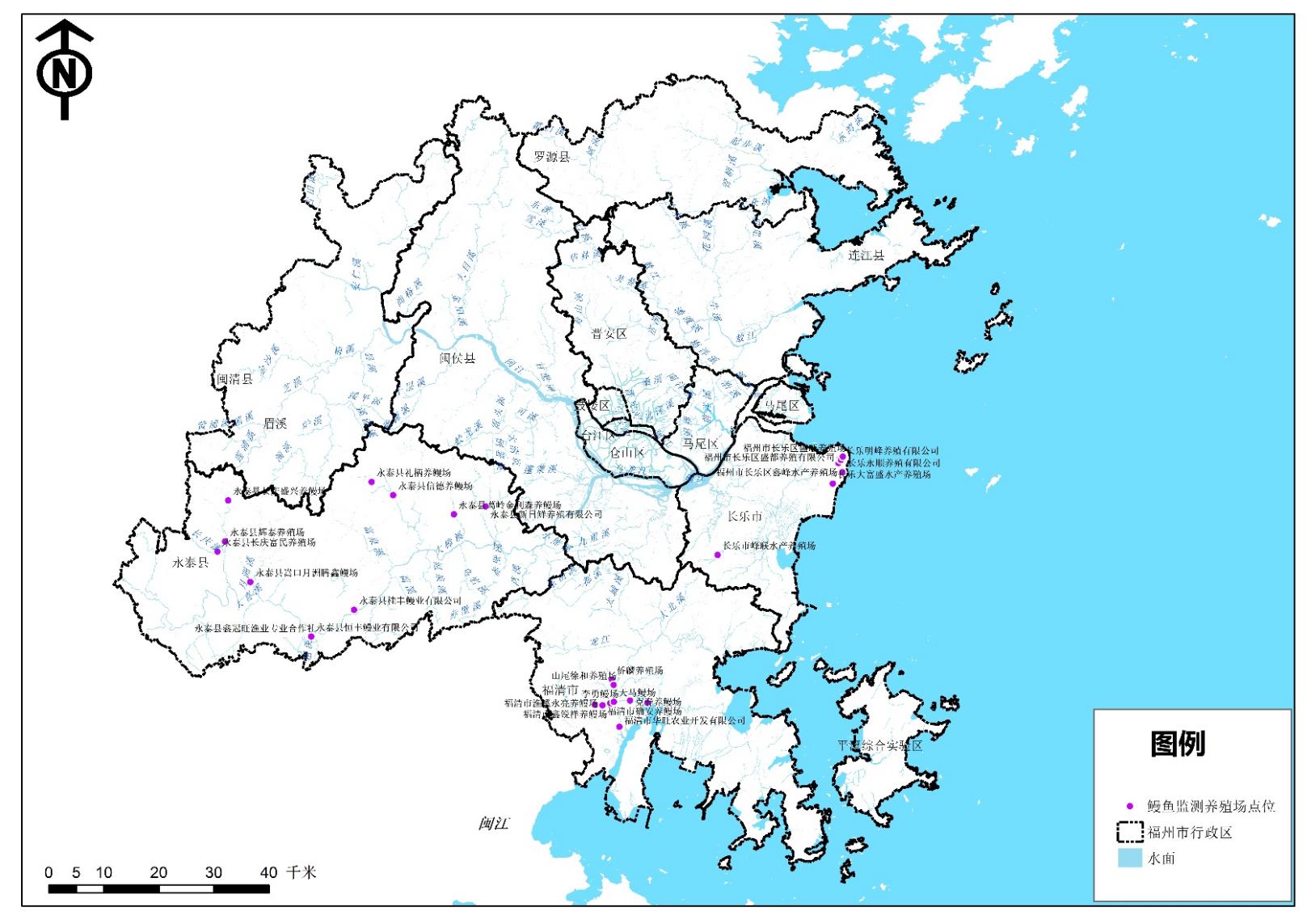 